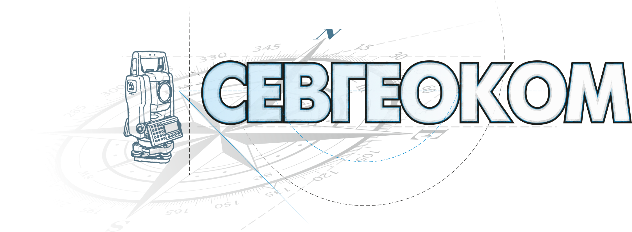 ОБЩЕСТВО С ОГРАНИЧЕННОЙ ОТВЕТСТВЕННОСТЬЮ «СЕВГЕОКОМ» (ООО «Севгеоком»)163000, г.Архангельск, ул. Вологодская, 10, офис 14,25тел/.факс (8182) 20-04-65тел. (8182) 46-07-09ПРОЕКТ МЕЖЕВАНИЯ ТЕРРИТОРИИдля размещения объекта «Малоэтажная многоквартирная жилая застройка», расположенного по адресу: Архангельская область, Пинежский муниципальный район, МО "Карпогорское", с. Карпогоры, ул. Федора Абрамова, дом 55Заказчик: Комитет по управлению муниципальным имуществом и ЖКХ Администрации муниципального образования "Пинежский муниципальный район"Директор                                                                                                                Т.Б. ВаньковаКадастровый инженер                                                                                        А.С. ПолищукООО «Севгеоком»г. Архангельск, 2018 г.СОДЕРЖАНИЕТекстовая часть                                                                                                               стр.Пояснительная записка…………………………………………………………3Графическая частьЧертеж межевания территории………………………………………………..6Пояснительная записка         Проект межевания территории для размещения объекта «Малоэтажная многоквартирная жилая застройка», расположенного по адресу: Архангельская область, Пинежский муниципальный район, МО "Карпогорское", с. Карпогоры, ул. Федора Абрамова, дом 55, разработан кадастровым инженером Полищук А.С. на основании договора подряда от 26.04.2018 №19/25к-2018.         Формируемый земельный участок находится в кадастровом квартале 29:14:050303 на землях населенных пунктов. Правила землепользования и застройки в с. Карпогоры не установлены.           В силу части 1 статьи 16 Федерального закона от 29 декабря 2004 г. N 189-ФЗ «О введении в действие Жилищного кодекса Российской Федерации», постановления Конституционного Суда РФ от 28 мая 2010 г. №12-П положения частей 2 и 5 статьи 16 во взаимосвязи с частями 1 и 2 статьи 36 Жилищного кодекса РФ, пунктом 3 статьи 3 и пунктом 5 статьи 36 Земельного кодекса РФ как предусматривающие  переход бесплатно в общую долевую собственность собственников помещений в многоквартирном доме сформированного и поставленного на кадастровый учет земельного участка под данным домом без принятия органами государственной власти или органами местного самоуправления решения о предоставлении им этого земельного участка в собственность и без государственной регистрации перехода права собственности на него признаны не противоречащими Конституции РФ, право собственности на образуемый земельный участок для многоквартирного жилого дома, расположенного по адресу: Архангельская область, Пинежский район,МО "Пинежское", с. Карпогоры, ул. Федора Абрамова, дом 55 возникает в связи с нахождением на данном земельном участке многоквартирного жилого дома (в соответствии с Приказом Минэкономразвития России от 18.05.2012 №289).         Образуемый земельный участок имеет непосредственный доступ к землям общего пользования.          Основанием для проведения работ является:- договор подряда от 26.04.2018 №19/25к-2018.          Исходными данными для разработки проекта межевания территории являются:- кадастровый план территории от 14.07.2017 №29/ИСХ/17-254628, выданный филиалом федерального государственного бюджетного учреждения «Федеральная кадастровая палата Федеральной службы государственной регистрации, кадастра и картографии» по Архангельской области.         В процессе разработки проекта межевания территории использовались следующие материалы и нормативно-правовые документы:- Градостроительный кодекс Российской Федерации от 29.12.2004 №190-ФЗ;- Земельный кодекс Российской Федерации от 25.10.2001 №136-ФЗ;- Федеральный закон «О введении в действие Жилищного кодекса Российской Федерации» от 29.12.2004 №189-ФЗ;- Приказ Министерства экономического развития РФ «Об утверждении формы и состава сведений межевого плана, требований к его подготовке» от 08.12.2015 №921;- Федеральный закон «О государственном кадастре недвижимости» от 24.07.2007 № 221-ФЗ; - Федеральный закон «О государственной регистрации недвижимости» от 13.07.2016 № 218-ФЗ;- другие нормативно-правовые акты.Ведомость координат поворотных точек границОбразуемого земельного участкаРасположенного по адресу: Архангельская область, Пинежский муниципальный район, МО "Карпогорское", с. Карпогоры, ул. Федора Абрамова, дом 55Система координат: МСК-29Основные характеристики участка:Условный номер земельного участка 29:14:050303:ЗУ1Условный номер земельного участка 29:14:050303:ЗУ1Условный номер земельного участка 29:14:050303:ЗУ1Площадь земельного участка – 1090 кв.м.Площадь земельного участка – 1090 кв.м.Площадь земельного участка – 1090 кв.м.ОбозначениехарактерныхточекYXн1589 157,293 419 912,21н2589 171,633 419 931,10н3589 136,293 419 959,12н4589 121,273 419 939,79н1589 157,293 419 912,21Обозначение на схеме:ЗУ1Адрес участкарасположенный по адресу: Архангельская область, Пинежский муниципальный район, МО "Карпогорское", с. Карпогоры, ул. Федора Абрамова, дом 55Площадь участка1090 кв.м.Разрешенное использованиеМалоэтажная многоквартирная жилая застройкаКатегория земельЗемли населенных пунктов